Grupa Jabłuszka   6.05.2020rTematyka kompleksowa: TAJEMNICE KSIĄŻEKZajęcia z zakresu MOWY  i PLASTYKI                                                    Witam Jabłuszka. Czeka na Was dzisiaj kolejny dzień z książką . Książka to przygoda, to nieznany, intrygujący świat. Dowiedzieliście się już dużo na temat książek, jak one powstają, jak należy o nie dbać, a dzisiaj zachęcam was do stworzenia własnej książki. Na początek zaprojektujcie okładkę . Może to być okładka do znanej bajeczki, albo bajki przez was wymyślonej.  Poniżej zamieszczam kilka pomocy do stworzenia okładki , kilka kart pracy. Okładkę możecie stworzyć za pomocą kredek albo farb.  Słowo FARBY powtórzcie i wysłuchajcie pierwszą głoskę. Dzisiaj poznacie literę F, f.  Ciekawa jestem czy potraficie znaleźć  więcej słów rozpoczynających się głoską”f”. Powtórzcie też proszę poznane dotąd literki. Pod linkiem poniżej znajduje się ruletka  .https://wordwall.net/pl/resource/1064455/przedszkole/literyKontur litery F  możecie wyłożyć różnymi elementami. Mogą to być guziki, zakrętki, pomponiki lub inne ciekawe przedmioty. Nie naklejajcie tych elementów. Za każdym razem wasza literka będzie wyglądać inaczej. 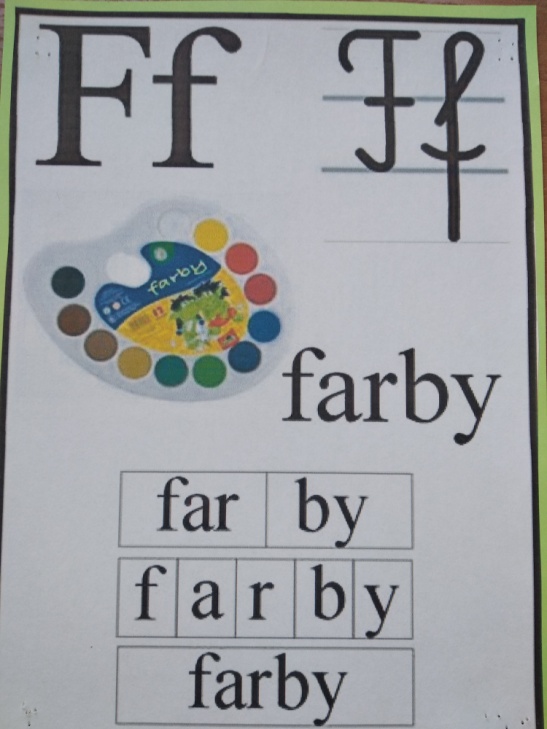 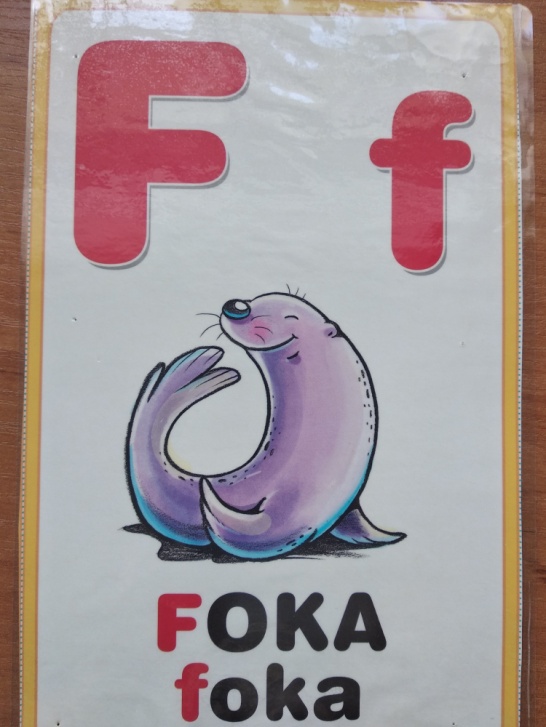 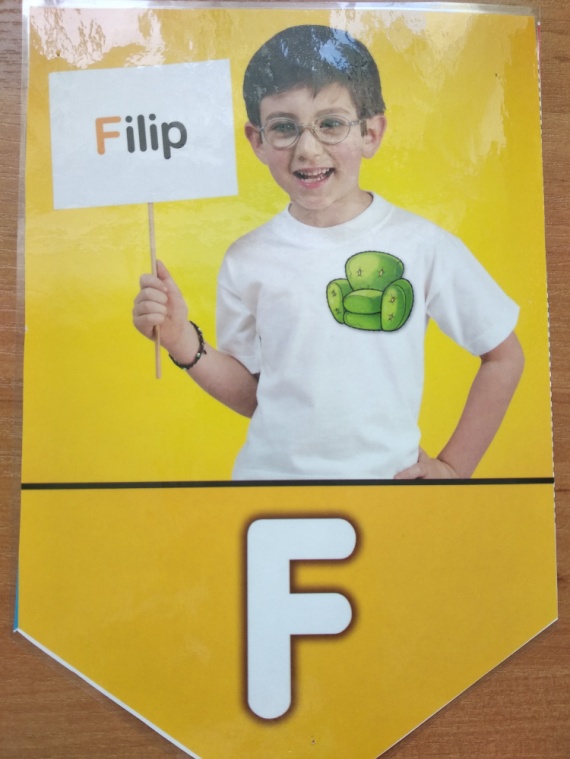 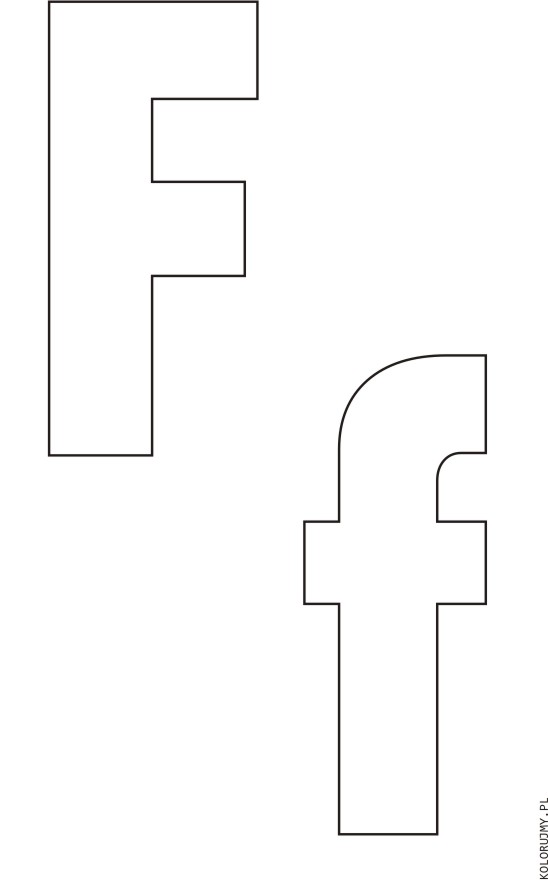 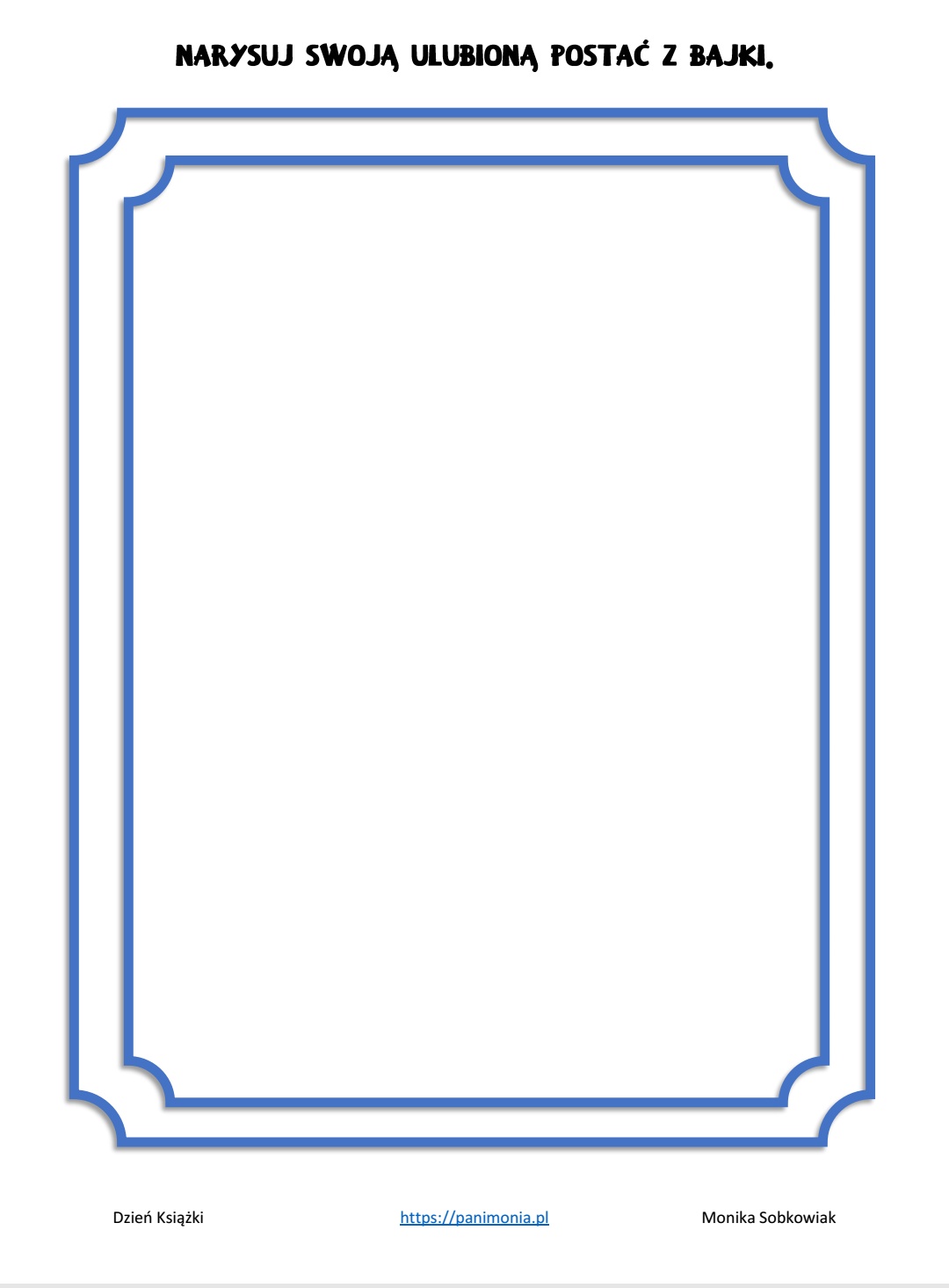 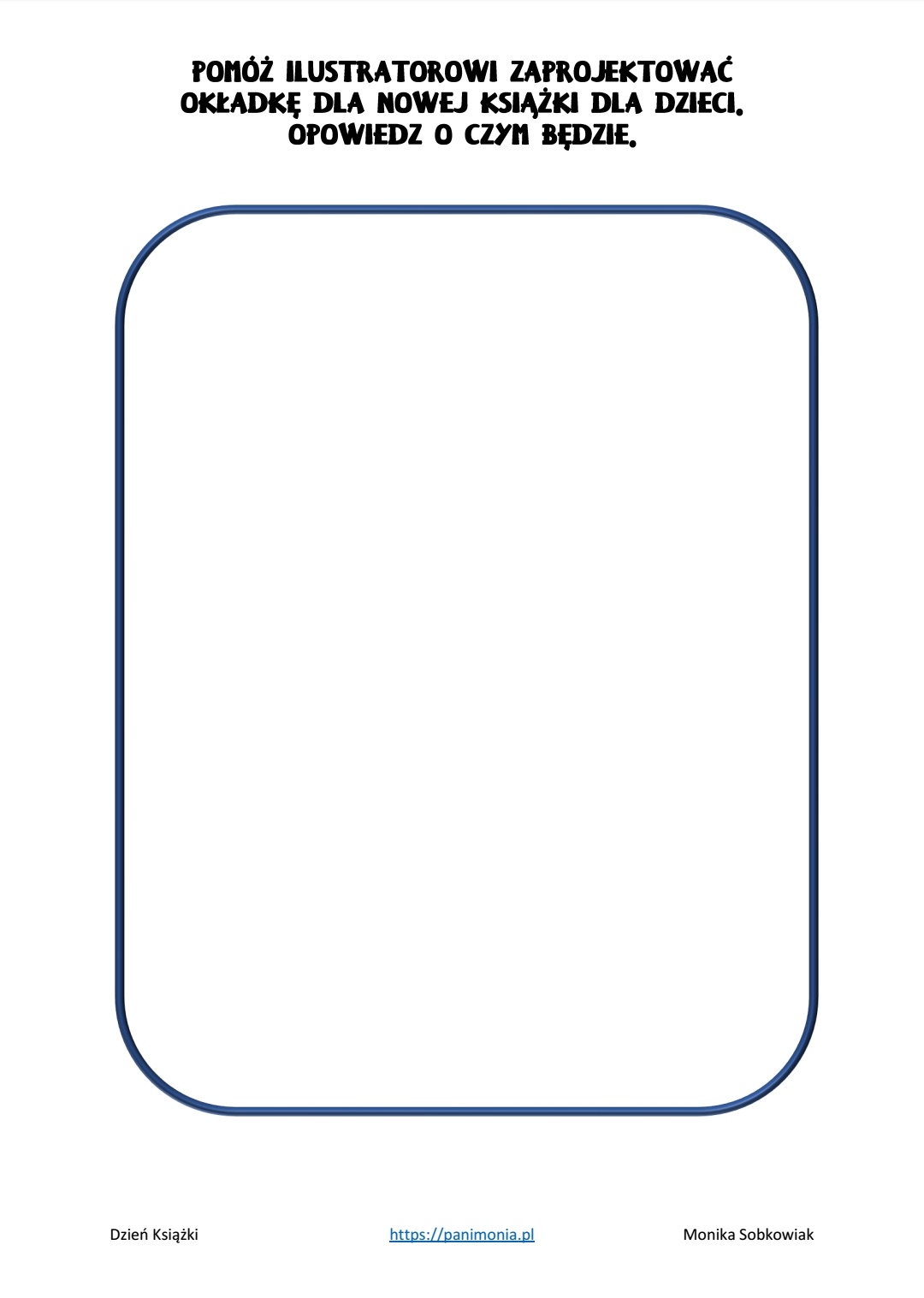 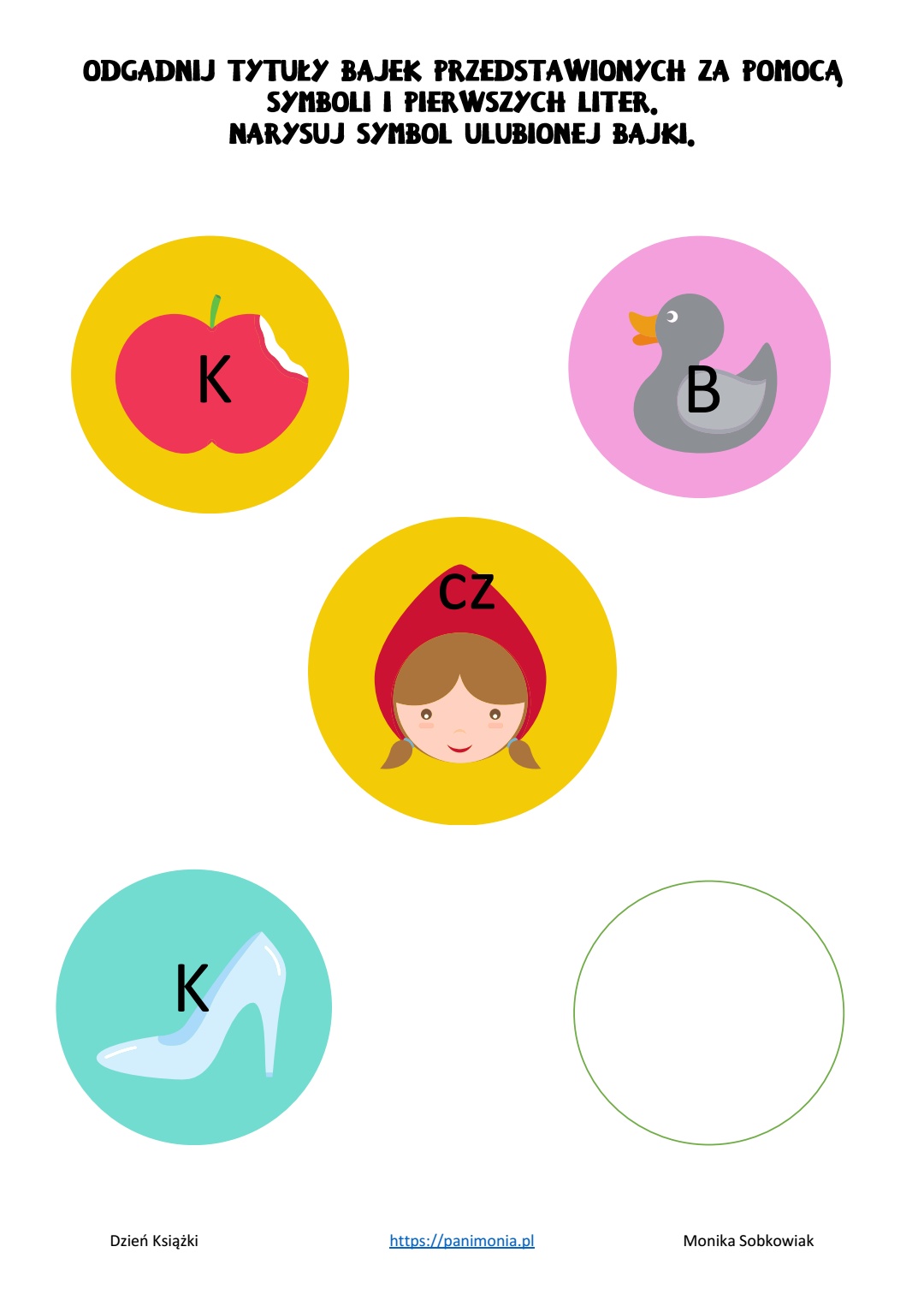 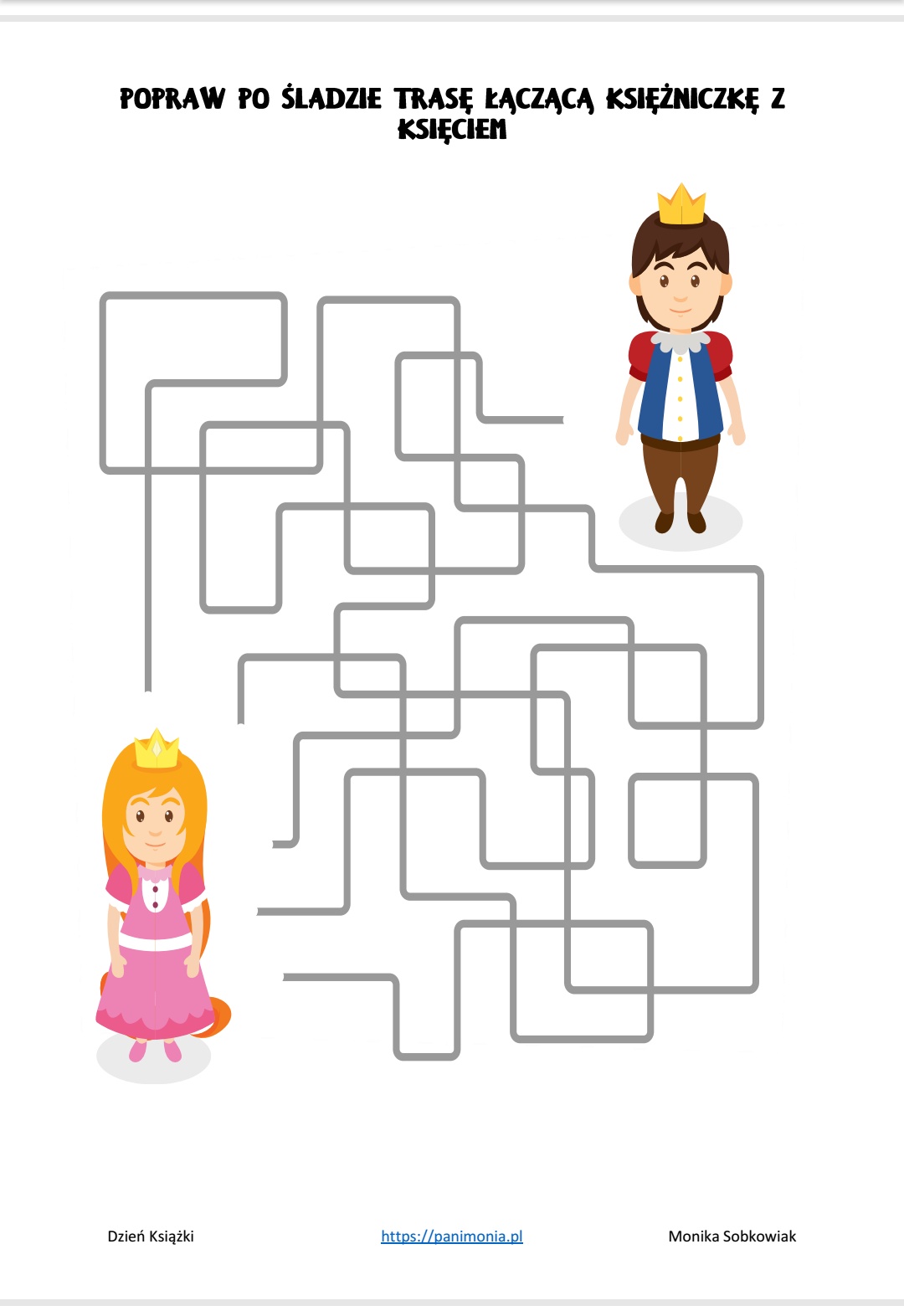 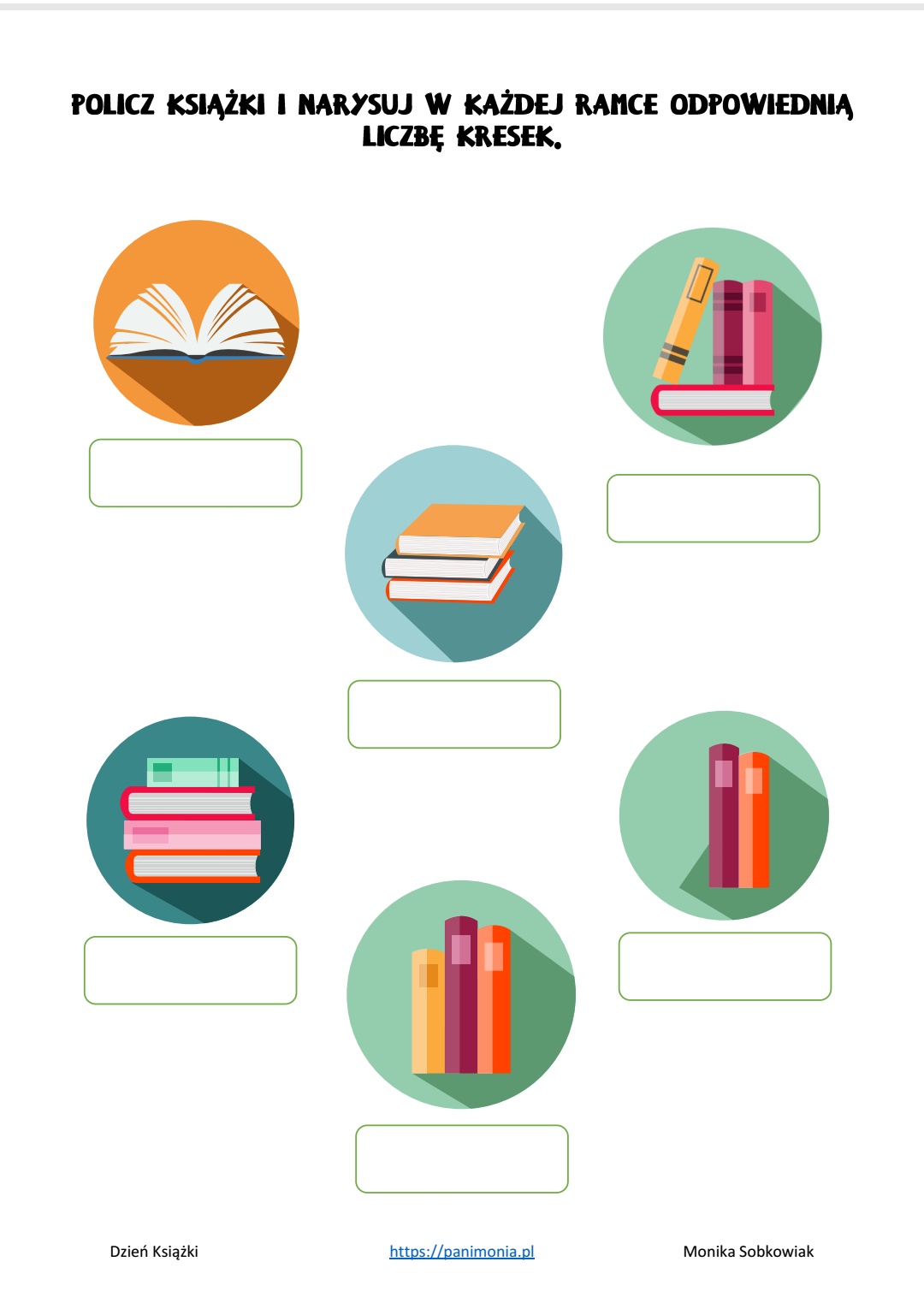 